赣县区发改委部门2018年部门决算目  录第一部分  赣县区发改委部门概况一、部门主要职能二、部门基本情况第二部分  赣县区发改委部门2018年部门决算情况说明一、收入决算情况说明二、支出决算情况说明三、财政拨款支出决算情况说明四、机关运行经费支出情况说明五、“三公”经费支出决算情况说明六、政府采购支出情况说明七、一般公共预算财政拨款基本支出情况说明八、预算绩效管理工作开展情况说明第三部分  专业名词解释第四部分  赣县区发改委部门2018年部门决算表一、收入支出决算总表二、收入决算表三、支出决算表四、财政拨款收入支出决算总表五、一般公共预算财政拨款支出决算表六、一般公共预算财政拨款基本支出决算表七、“三公”经费支出决算表八、政府性基金预算财政拨款收入支出决算表第一部分  赣县区发改委部门概况一、部门主要职能1.一是拟订并组织实施全县国民经济和社会发展战略、中长期规划和年度计划，统筹协调经济社会发展，研究分析国内外经济形势，提出全县国民经济发展、价格总水平调控和优化经济结构的目标、政策，提出综合运用各种经济手段和政策的建议，受县政府委托向县人大提交全县国民经济和社会发展计划报告。二是负责监测全县宏观经济和社会发展态势，研究全县宏观经济运行、总量平衡、经济安全和总体产业安全等重要问题并提出宏观调控政策建议，负责协调解决经济运行中的相关问题，调节经济运行。三是负责汇总分析全县财政、金融等方面的情况，参与制定全县财政政策和土地政策。四是承担规划全县建设项目和生产力布局的责任，拟订全社会固定资产投资总规模和投资结构的调控目标、政策及措施，衔接平衡需要安排中央、省、市、县级财政性投资和涉及建设项目的专项规划。按规定权限审批、核准、审核建设项目和外资项目。组织开展全县建设项目稽察。五是推进经济结构调整。组织拟订全县综合性产业政策，负责协调第一、二、三产业发展的相关性问题并衔接平衡相关发展规划和政策，做好与全县国民经济和社会发展规划、计划的衔接平衡。六是负责全县社会发展与国民经济发展的政策衔接，组织拟订全县社会发展总体规划和年度计划，参与拟订人口和计划生育、科学技术、教育、文化、卫生、民政等发展政策，推进社会事业建设。七是推进全县可持续发展战略，负责节能减排的综合协调和全县应对气候变化工作，组织拟订发展循环经济、全社会能源资源节约和综合利用规划及政策措施并协调实施。八是指导和协调全县招标投标工作，对全县建设项目的招投标活动进行监督检查。九是负责能源预测预警，发布能源信息，负责监测分析能源工业运行。十是承办县人民政府交办的其他事项等。2.贯彻落实国家、省、市有关价格法律法规和有关价费政策；加强价格监测，为上级政府制定价格调控措施提供依据；按照定价权限，制定政府指导价、政府定价类的商品价格和服务价格；依法对涉案物品进行价格鉴定，为司法机关依法行政提供重要依据；开展收费登记工作，规范全区行政事业性收费和经营性收费项目和标准；加强价格监督，依法查处各种乱收费、乱加价等侵害消费者权益的价格违法行为。二、部门决算单位基本情况纳入本套部门决算汇编范围的单位共1个。本部门2018年年末编制人数70人，其中：行政编制18人、全额事业编制43人、其中：在职人数61人。第二部分  赣县区发改委部门2018年部门决算情况说明一、收入决算情况说明本部门2018年度收入总计1523.39万元，其中上年结转和结余402.44万元，较上年下降3.49；本年收入合计1120.59万元，较上年下降0.56，主要原因是：办公费、印刷费、培训费下降。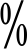 本年收入的具体构成为：财政拨款收入1120.95万元，占100%；事业收入0万元，占0%；经营收入0万元，占0%；其他收入0万元，占0%。二、支出决算情况说明本部门2018年度支出总计1523.39万元，其中本年支出合计1184.35万元，较上年下降3.49，主要原因是：在职人员退休，减少在职人员工资及公务费；年末结转和结余339.04万元，较上年下降15.75，主要原因是：办公费、印刷费、培训费下降。本年支出的具体构成为：基本支出1184.35万元，占100。经营支出0万元，占0%；其他支出（对附属单位补助支出、上缴上级支出）0万元，占0%。三、财政拨款支出决算情况说明本部门2018年度财政拨款本年支出年初预算数为1184.35万元，决算数为1184.35万元，完成年初预算的100。其中：（一）一般公共服务支出年初预算数为1053.25万元，决算数为1053.25万元，完成年初预算的100。主要原因是：严格执行年初预算。（二）社会保障和就业支出年初预算数为114.32万元，决算数为114.32万元，完成年初预算的100。主要原因是：严格执行年初预算。（三）农林水支出年初预算数为16.78万元，决算数为16.78万元，完成年初预算的100%，主要原因是：严格执行年初预算。四、机关运行经费情况说明本部门2018年度机关运行经费支出304.76万元（与部门决算中行政单位和参照公务员法管理事业单位一般公共预算财政拨款基本支出中公用经费之和保持一致），比2017年减少38.18万元，降低14.32。主要原因是：办公费、印刷费、培训费下降。五、“三公”经费支出决算情况说明本部门2018年度“三公”经费支出年初预算数为13万元，决算数为8.52万元，完成预算的65.54，决算数较上年下降16.06，其中：（一）因公出国（境）支出年初预算数为0万元，决算数为0万元。主要原因是：本部门无此项业务。（二）公务接待费支出年初预算数为13万元，决算数为8.52万元，接待批次98批次，人次1250人，完成预算的65.54，决算数较上年增16.06。主要原因是：严控招待费管理，节约减少开支。（三）公务用车购置及运行维护费支出0万元，主要原因是：公车改革后，本部门车辆上交，无费用。六、政府采购支出情况本部门2018年度政府采购支出总额15万元,其中：政府采购货物支出15万元授予中小企业合同金额15万元，占政府采购支出总额的100，其中：授予小微企业合同金额15万元，占政府采购支出总额的100。各部门公开的政府采购金额的计算口径为：本部门纳入2017年部门预算范围的各项政府采购支出金额之和，并做好与2018年度政府采购信息统计报表中“政府采购资金情况表”有关数据的衔接。七、一般公共预算财政拨款基本支出决算情况说明本部门2018年度一般公共预算财政拨款基本支出1184.35万元，其中：（一）工资福利支出841.52万元，较2017年增加469.93万元，增长126.46%，主要原因是：人员工资增加。（二）商品和服务支出303.39万元，较2017年增加7.5万元，增加2.48。主要原因是：办公费增加。（三）对个人和家庭补助支出38.07万元，较2017年增加20.7万元，增长119.17%，主要原因是：退休人员增加。（四）其他资本性支出1.37万元，较2017年增加1.37万元，增长100%，主要原因是：增加项目支出。八、预算绩效管理工作开展情况说明（1）绩效管理工作开展情况。根据财政预算管理要求，我部门组织对2018年度一般公共预算项目支出开展绩效自评。绩效管理工作开展情况。根据财政预算管理要求，我部门组织对2018年度一般公共预算项目支出开展绩效自评。自评项目4个，共涉及资金201.5万元，自评覆盖率达到100。组织对“中央投资项目前期工作专项”等4个项目进行了绩效运行监控管理，涉及一般公共预算支出406万元。从监控情况来看，本部门严格按照预算科目及途径开展工作和安排经费支出。组织对1个单位开展整体支出绩效评价，涉及一般公共预算支出201.5万元。从评价情况来看，各项目发挥作用良好。部门决算中项目绩效自评结果。根据年初设定的绩效目标，“中央投资项目前期工作专项”项目自评得分为100分。八、国有资产占用情况说明截止2018年12月31日，本部门共有车辆0辆，公车改革后，本部门车辆上交，无车辆。第三部分  专业名词解释一、财政拨款收入：指单位本年度从本级财政部门取得的财政拨款，包括一般公共预算财政拨款和政府性基金预算财政拨款。二、年初结转和结余：指单位上年结转本年使用的基本支出结转、项目支出结转和结余和经营结余。三、年末结转和结余资金：指单位结转下年的基本支出结转、项目支出结转和结余和经营结余。四、基本支出：指为保障机构正常运转、完成日常工作任务而发生的人员支出和公用支出。五、“三公”经费：指各部门因公出国（境）费、公务用车购置及运行费和公务接待费。其中，因公出国（境）费指单位公务出国（境）的住宿费、旅费、伙食补助费、杂费、培训费等支出；公务用车购置及运行费指单位公务用车购置费及租用费、燃料费、维修费、过路过桥费、保险费、安全奖励费用等支出；公务接待费指单位按规定开支的各类公务接待（含外宾接待）支出。六、机关运行经费：指为保障行政单位（含参照公务员法管理的事业单位）运行用于购买货物和服务的各项资金，包括办公费、印刷费、差旅费、会议费、日常维修费、专用材料及办公用房水电费、物业管理费、公务用车运行维护费等。在财政部有明确规定前，“机关运行经费”暂指一般公共预算安排的基本支出中的“商品和服务支出”经费。第四部分	赣县区发改委部门2018年部门决算表(将2018年需公开的决算报表附在此处）